Конкурс чтецов «Вот она какая, осень золотая».Цель: Приобщение детей к заучиванию стихотворений. Задачи: Познакомить детей с новыми стихотворениями;Развивать память, воображение, выразительность речи;Воспитывать эстетические чувства и любовь к поэзии                                                          Я люблю тебя, осень, за красу небывалую,                                                   за нарядные листья и тепло запоздалое,                                                        За страду урожайную, паутинку летящую,                                                           за грибы и за дождик, за печаль настоящую.                                                   За лазурную просинь, за седые туманы,                                                    и за плавно бегущие, облаков караваны.                                                                Я люблю тебя, осень, и, как Пушкин мечтаю –                                                          Красоту своей власти я в стихах воспеваю.(А. Лысиков)Завершилась неделя под названием «День осенний на дворе». Не случайно поэты восхищались осенней красотой. И наш детский сад не остался равнодушным. Каждый год в нашем детском саду проходит конкурс, посвященный этому живописному времени года. 14 октября 2016 состоялся поэтический конкурс чтецов  «Краски осени». Дети очень ответственно отнеслись к конкурсу, учились читать стихи без запинки, выразительно. В конкурсе принимали участие три возрастные группы: средняя, старшая и подготовительная.Для того, чтобы по достоинству оценить таланты детей было выбрано компетентное жюри: Десятова Г.Г. – заведующая МАДОУ АР «Сибирячок» корпуса № 2, Солнцева И.С. – учитель-логопед, Скоробогатова Н.М. – инструктор по физической культуре. Выступление каждого участника оценивалось в соответствии с возрастными особенностями и артистизмом детей. Между конкурсными выступлениями участников были представлены музыкальные номера от групп поддержки.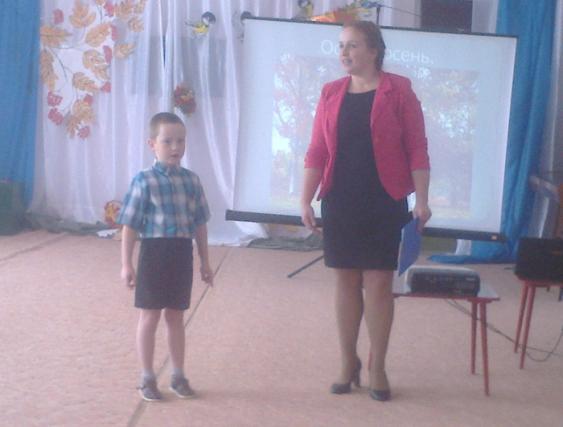 Ведущая конкурса музыкальный руководитель Фенёк Дарья Владимировна. 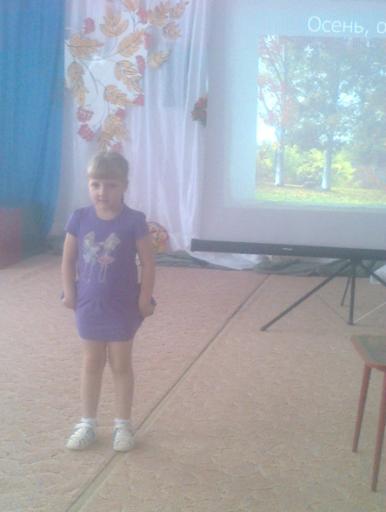 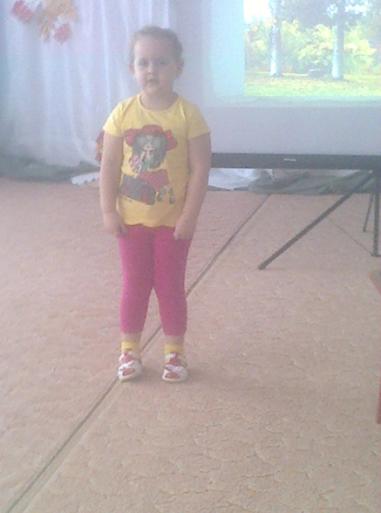 Самые младшие участники конкурса.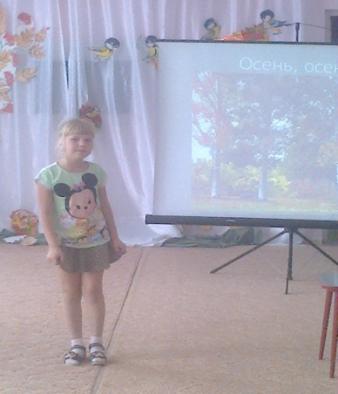 Самые младшие учстники конкурса 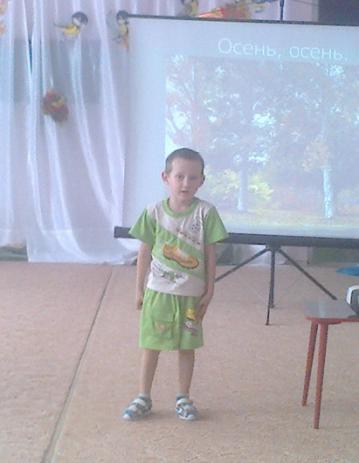 Самые старшие чтецы.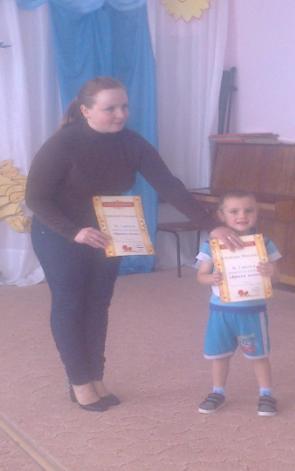 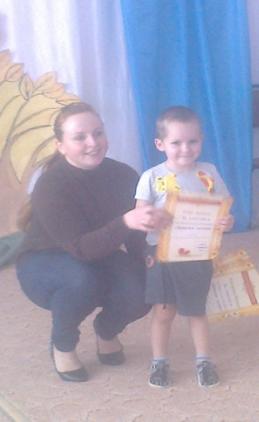 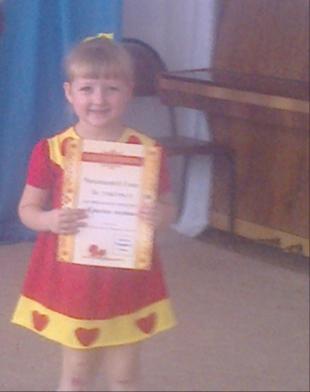 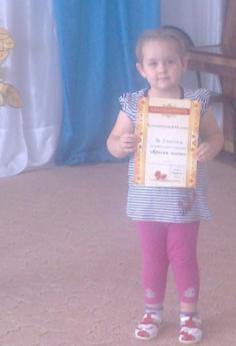 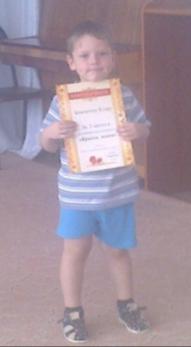 Церемония награждения.Наши победители.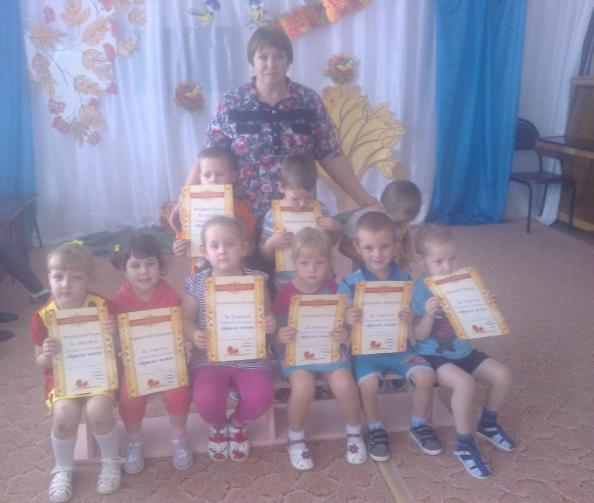 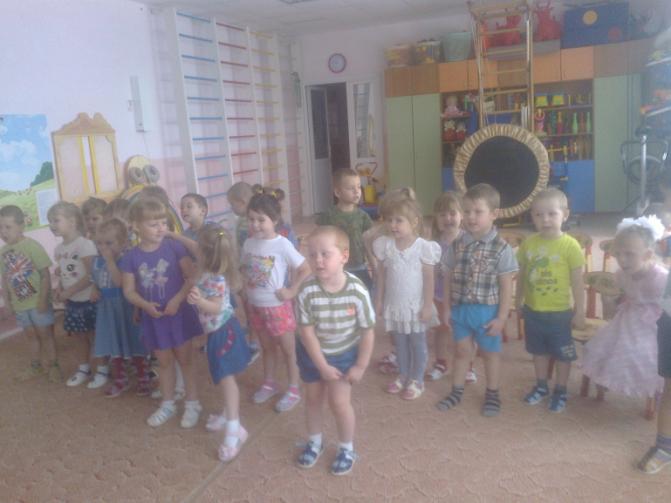 Дети получили массу положительных эмоций. С хорошим настроением в заключение праздника спели песенку про осень.Трофимова И.А., воспитатель средней группы 